«02» марта 2023										 № 67О внесении изменений в Приложение 1 постановления администрации поселка Березовка от 11.07.2022 № 340 «О создании комиссии»В соответствии с п. 1 ст. 48 Федерального Закона от 06.10.2003 № 131-ФЗ «Об общих принципах организации местного самоуправления в РФ», руководствуясь Уставом поселка Березовка,ПОСТАНОВЛЯЮ:1. Внести изменения в Приложение 1 «Состав комиссии для определения, при подготовке проекта генерального плана муниципального образования поселок Березовка Березовского района Красноярского края, границ населенного пункта (образуемых из лесных поселков), а также определения местоположения границ земельных участков, на которых расположены объекты недвижимого имущества, на которые возникли права граждан и юридических лиц, в целях их перевода из земель лесного фонда в земли населенного пункта» Постановления администрации поселка Березовка от 11.07.2022 № 340 «О создании комиссии» и изложить в редакции согласно Приложению 1 к настоящему постановлению.2. Контроль за исполнение настоящего Постановления оставляю за собой.3. Постановление вступает в силу со дня его подписания и подлежит официальному опубликованию. Глава  поселка                                                                                        В.Н. ЕвсеевПриложение №1 к постановлению администрациип. Березовка Березовского  районаКрасноярского края«02» марта 2023 № 67 Состав  комиссии для определения, при подготовке проекта генерального плана муниципального образования поселок Березовка Березовского района Красноярского края, границ населенного пункта (образуемых из лесных поселков), а также определения местоположения границ земельных участков, на которых расположены объекты недвижимого имущества, на которые возникли права граждан и юридических лиц, в целях их перевода из земель лесного фонда в земли населенного пунктаПредседатель комиссии: А. А. Кузнецов – Заместитель Главы поселка Березовка по благоустройству;Заместитель председателя комиссии: М.С. Филипович – главный специалист по вопросам градостроительства и архитектуры администрации п. Березовка;Тельпухова А.В. – ведущий специалист по вопросам градостроительства и архитектуры администрации п. Березовка, секретарь комиссии. Члены комиссии:Муравьев Ю.В. – член Общественной палаты Красноярского края; Барминов М.С.– заместитель начальника отдела лесного надзора и контроля за переданными полномочиями по Красноярскому краю, Республикам Хакасия и Тыва;Вольт Е.А. – ведущий специалист-эксперт межмуниципального Березовского отдела Управления Федеральной службы по государственной регистрации, кадастра и картографии по Красноярскому краю;Спевакина А.И. – начальник отдела обеспечения градостроительной деятельности министерства строительства Красноярского края;Кузакова А.И. – главный инженер проекта Мастерской градостроительного проектирования АО «Территориальный градостроительный институт «Красноярскгражданпроект».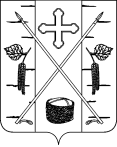 АДМИНИСТРАЦИЯ ПОСЕЛКА БЕРЕЗОВКАБЕРЕЗОВСКОГО РАЙОНА КРАСНОЯРСКОГО КРАЯПОСТАНОВЛЕНИЕп. Березовка